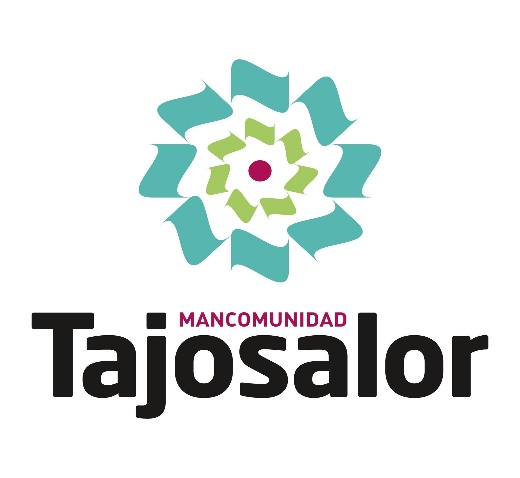 D/Dña.                                                                                                                    con D.N.I.                                          , domicilio en                                                                                   l                                                    y teléfono                                        .       Se inscribe en el Programa para adultos de Aprendizaje a lo Largo de la Vida :◊Preparación Prueba de Obtención de  ESO   en la localidad de:	◊ Monroy	◊ Aliseda◊Informática Básica en la localidad de:	◊ Alcántara	◊ Arroyo de la Luz	◊ Navas del Madroño◊ Inglés Básico/Avanzado en la localidad de:	◊ Garrovillas de Alconétar	◊ Casar de Cáceres	◊ Talaván◊ Portugués en la localidad de:	◊ BrozasEn                                                                 , a          de                                  de               .Fdo.:                                                                         .